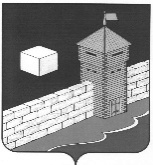 СОВЕТ ДЕПУТАТОВ БЕЛОУСОВСКОГОСЕЛЬСКОГО ПОСЕЛЕНИЯРЕШЕНИЕЧелябинская   область Еткульский район с. Белоусово ул. Мира 23-207.10.2022г                                             № 137О внесении изменений и дополнений в Устав Белоусовскогосельского поселенияСовет депутатов Белоусовского сельского поселенияРЕШАЕТ:1. Внести в Устав Белоусовского сельского поселения следующие изменения:1) в пункте 8 статьи 8 слова «избирательной комиссией муниципального образования» заменить словами «избирательной комиссией, организующей подготовку и проведение выборов в органы местного самоуправления, местного референдума»;2) в пункте 5 статьи 9 слова «избирательная комиссия поселения» заменить словами «избирательная комиссия, организующая подготовку и проведение выборов в органы местного самоуправления, местного референдума»; 3) в пункте 4 статьи 10 слова «избирательную комиссию Поселения» заменить словами «избирательную комиссию, организующую подготовку и проведение выборов в органы местного самоуправления, местного референдума»;4) абзацы 2,3 пункта 8 статьи 22 изложить в новой редакции:«Муниципальные правовые акты нормативного характера и соглашения, заключаемые между органами местного самоуправления, подлежат официальному опубликованию в периодическом печатном издании, определяемом в соответствии с действующим законодательством и (или) на официальном сайте Еткульского муниципального района (http://мпа-еткуль.рф/, регистрация в качестве сетевого издания: ЭЛ № ФС 77-76917 от 01.10.2019). В случае опубликования полного текста муниципального правового акта в официальном сетевом издании объемные графические и табличные приложения к нему в печатном издании могут не приводиться.»5) абзацы 3, 4 пункта 2 статьи 31 изложить в следующей редакции:«Муниципальные правовые акты нормативного характера и соглашения, заключаемые между органами местного самоуправления, подлежат официальному опубликованию в периодическом печатном издании, определяемом в соответствии с действующим законодательством и (или) на официальном сайте Еткульского муниципального района (http://мпа-еткуль.рф/, регистрация в качестве сетевого издания: ЭЛ № ФС 77-76917 от 01.10.2019). В случае опубликования полного текста муниципального правового акта в официальном сетевом издании объемные графические и табличные приложения к нему в печатном издании могут не приводиться.»;6) в пункте 3 статьи 34 слова «избирательной комиссией Поселения» заменить словами «избирательной комиссий, организующей подготовку и проведение выборов в органы местного самоуправления, местного референдума»;7) в пункте 4 статьи 34 слова «избирательную комиссию Поселения» заменить словами «избирательную комиссию, организующую подготовку и проведение выборов в органы местного самоуправления, местного референдума»;8) главу VIII признать утратившей силу. 2. Настоящее решение подлежит официальному опубликованию в газете «Искра» и в сетевом издании «Муниципальные Правовые Акты администрации Еткульского муниципального района» (http://мпа-еткуль.рф/, регистрация в качестве сетевого издания: ЭЛ № ФС 77 - 76917 от 01. 10.19), обнародованию на информационных стендах после его государственной регистрации в территориальном органе уполномоченного федерального органа исполнительной власти в сфере регистрации уставов муниципальных образований.3. Настоящее решение вступает в силу после его официального опубликования (обнародования) в соответствии с действующим законодательством.Председатель Совета депутатов Белоусовского сельского поселения                                        Дубровский В.Ф.Глава Белоусовского сельского поселения                                            М.А. Осинцев 